اختبار نهاية الفصل الدراسي الثالث ( الدور الأول ) للعام الدراسي 1443 ه للغة الإنجليزية للصف السادس الإبتدائي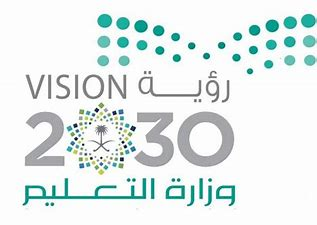 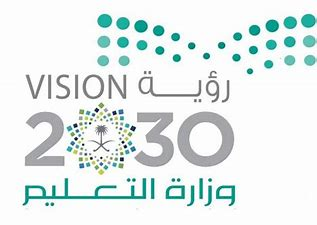 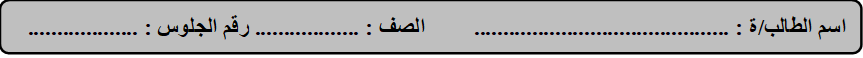 Choose the correct answer : A \ A - Complete the following blanks:Hi! Let me introduce my school.The name of my school is _________________________ .There are about _________ students in my school .We _________ school lunch at our school .Our school _________ a school bus . We _________ a school uniform . Our school starts at ______________________ .B – Rearrange :A - Match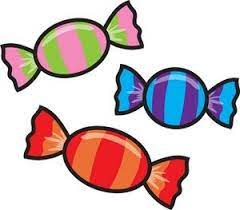 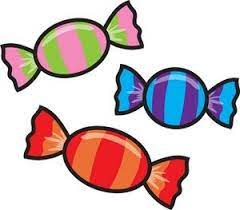 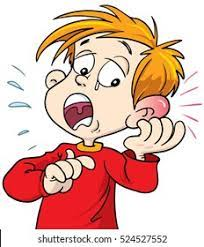 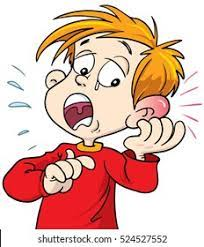 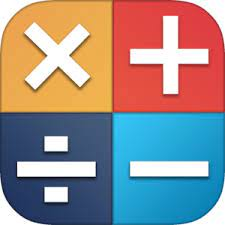 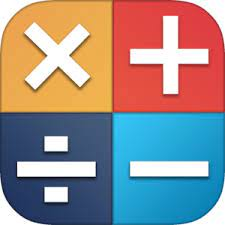 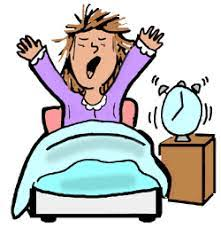 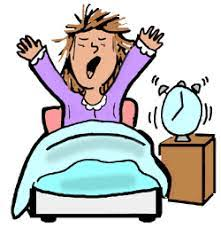 A- Read and choose the correct answer:B-  Do as shown between bracketd :1 – Rana has a little lamb. _____________2- She's going to shopping in Dubai. ___________A- Write the correct word under each picture :B- Circle the odd word :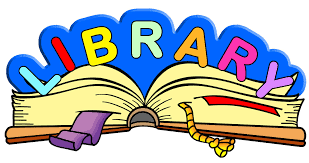 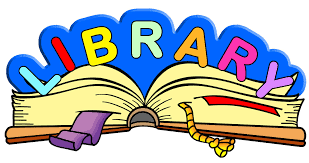 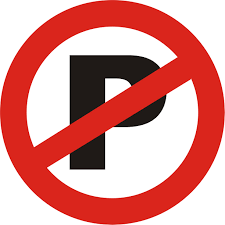 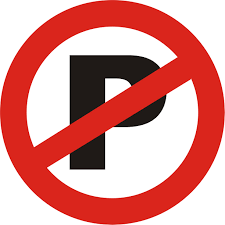 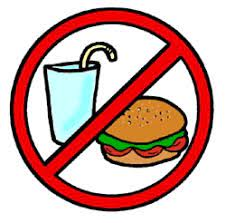 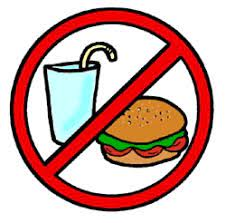 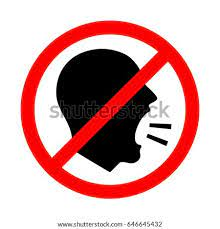 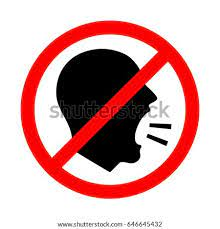 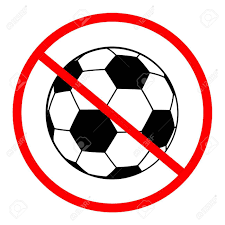 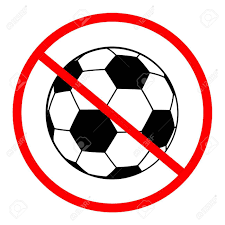 D – Write the missing words:Choose the correct letter: ( sq – sc – sk – ir – u_e - ur - or) A –
B- Complete :1- _ _ y ( Sk – Ll – Sg )              2- g _ _ l ( ir – u – m )3- bl _ e ( u – g – n )                 4 – Hu _ e ( e – g – a )C – Choose the correct spelling:a – Bus                a – rid             3.    a - huoso    b – Bys                B – rod                   b - heesac – Bis                 c – red                   c – houseD - Fill in the missing letters :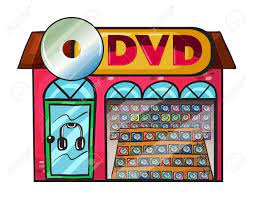 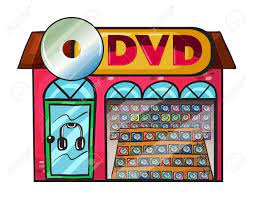 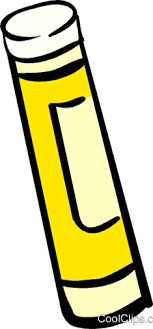 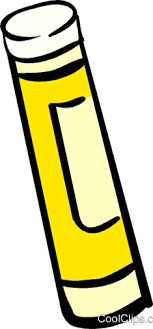 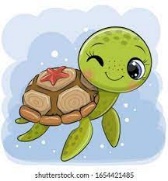 السؤالالدرجة رقماًالدرجة كتابةالمصحح/ةGeneral Questions     6	  الاسم : Controlled writing     5التوقيع :Reading short s.     4المراجع/ةGrammar     5الاسم : Vocabulary     6التوقيع :Orthography     4مجموع الاختبار التحريري     30Listening    5المدقق/ةSpeaking    5الاسم : المجموع النهائي    40التوقيع :Which subject do you like most this year ?                          1 -    Which subject do you like most this year ?                          1 -    Which subject do you like most this year ?                          1 -    Which subject do you like most this year ?                          1 -    Which subject do you like most this year ?                          1 -    C     Artistic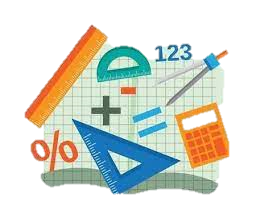 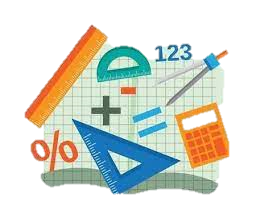 B     PE      MathMathA2 – Which grade ware you in last year?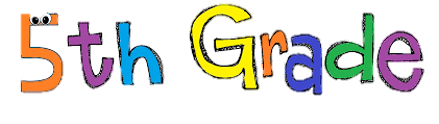 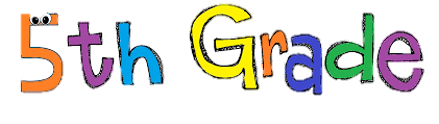 2 – Which grade ware you in last year?2 – Which grade ware you in last year?2 – Which grade ware you in last year?2 – Which grade ware you in last year?C     4TH Grade B     5TH grade 6TH grade AA3-  Did you eat breakfast this morning?3-  Did you eat breakfast this morning?3-  Did you eat breakfast this morning?3-  Did you eat breakfast this morning?3-  Did you eat breakfast this morning?C     No , I'm B     Yes , I drank No , I didn't drank AA4 -Which city do you live in ?4 -Which city do you live in ?4 -Which city do you live in ?4 -Which city do you live in ?4 -Which city do you live in ?C      AbqaiqB     Schoolgarden  AA1-Where's the post office?2-What should you do to live in a healthy life?Because I was ………………………………….. 3-Why did you eat all the soup ?Because I was …………………………………..4 -Why did you sleep in my bed ?   ........................................................1- English – speak - class – in ........................................................2 - a – I – sweater – want To the teacher.1 – Don't shout;To do your homework .2 – Listen Speak clearly.3 –  Speak 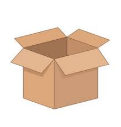 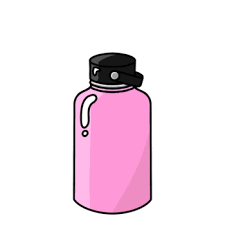 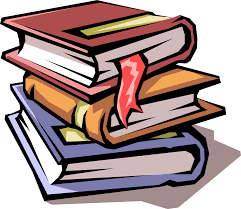 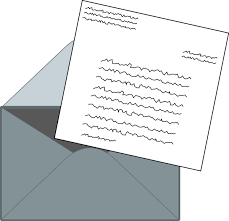 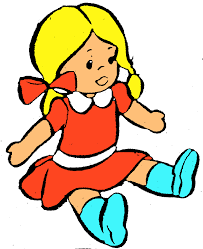 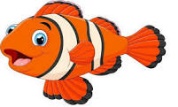 __________________________________________________________________________________________2 -  great – pizza – funny – happy1 – Math – Einglish – car - PE4 - white – black – candies – blue3 - played – cleaned – got – kicked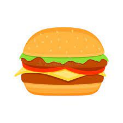 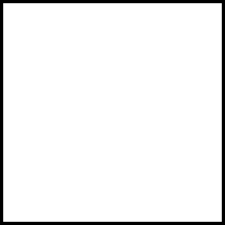 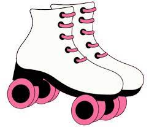 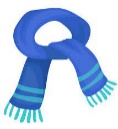 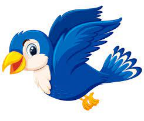 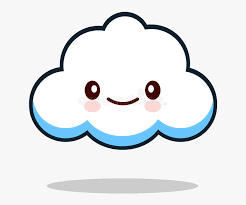 ger__ __Buare__ __ate__ __arf__ __rd__ __PC_t_